Střelný prach – řešeníPracovní list je určen pro žáky 2. stupně základních škol. Jeho cílem je seznámit se se střelným prachem.Střelný prach: Pokus II._______________________________________________________Jaké oxidační číslo má dusík v dusičnanu draselném?-III+III+VJaké je složení střelného prachu?Střelný prach se skládá z dusičnanu draselného, síry a dřevěného uhlí.Napište vyčíslenou rovnici tepelného rozkladu dusičnanu draselného.2 KNO3 → 2 KNO2 + O2Určete pravdivost výroků.Co jsem se touto aktivitou naučil(a):………………………………………………………………………………………………………………………………………………………………………………………………………………………………………………………………………………………………………………………………………………………………………Autor: Markéta Tomandlová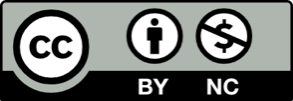 Toto dílo je licencováno pod licencí Creative Commons [CC BY-NC 4.0]. Licenční podmínky navštivte na adrese [https://creativecommons.org/choose/?lang=cs].ANONEDraselný ledek je triviální název pro dusitan draselný.✓Síra je žlutá pevná látka.✓Reakce uvedená ve videu je exotermická reakce.✓Při tepelném rozkladu dusičnanu draselného se dusík redukuje.✓